CONSORT checklist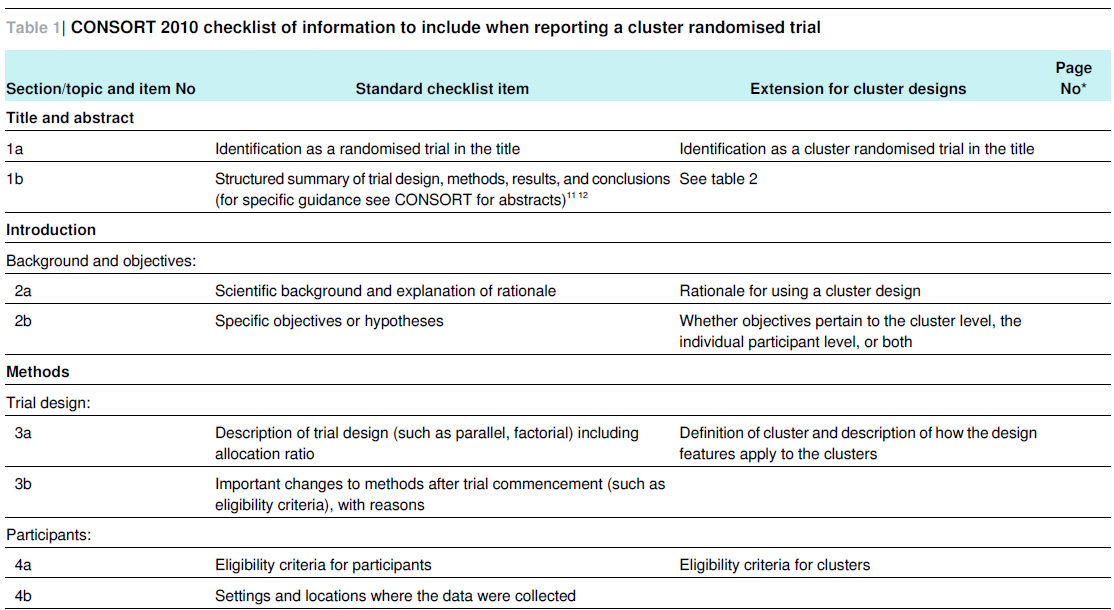 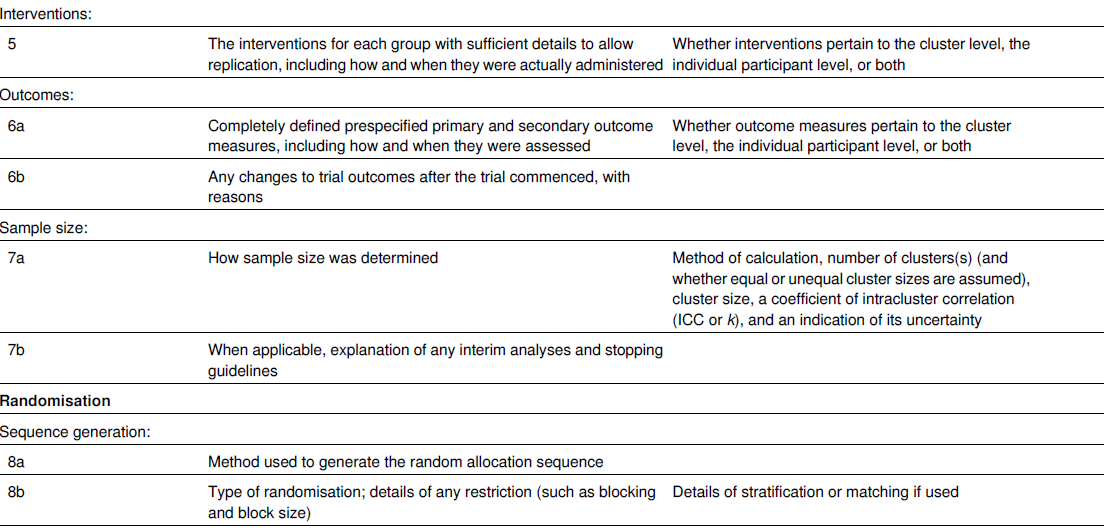 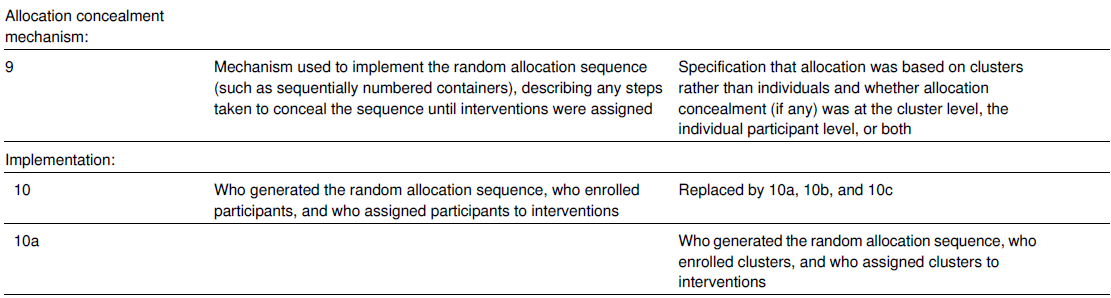 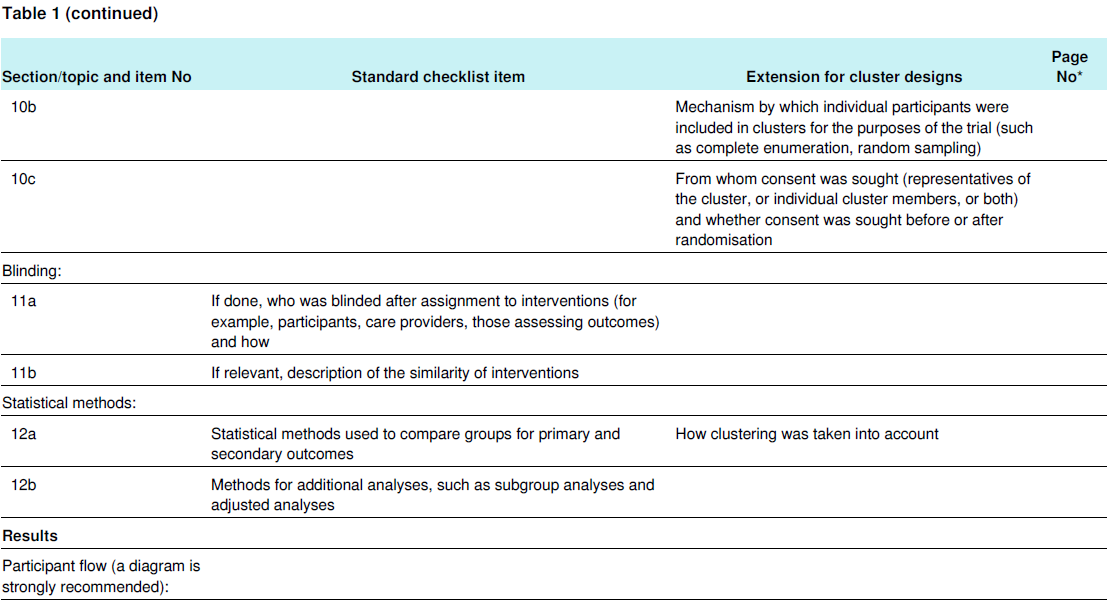 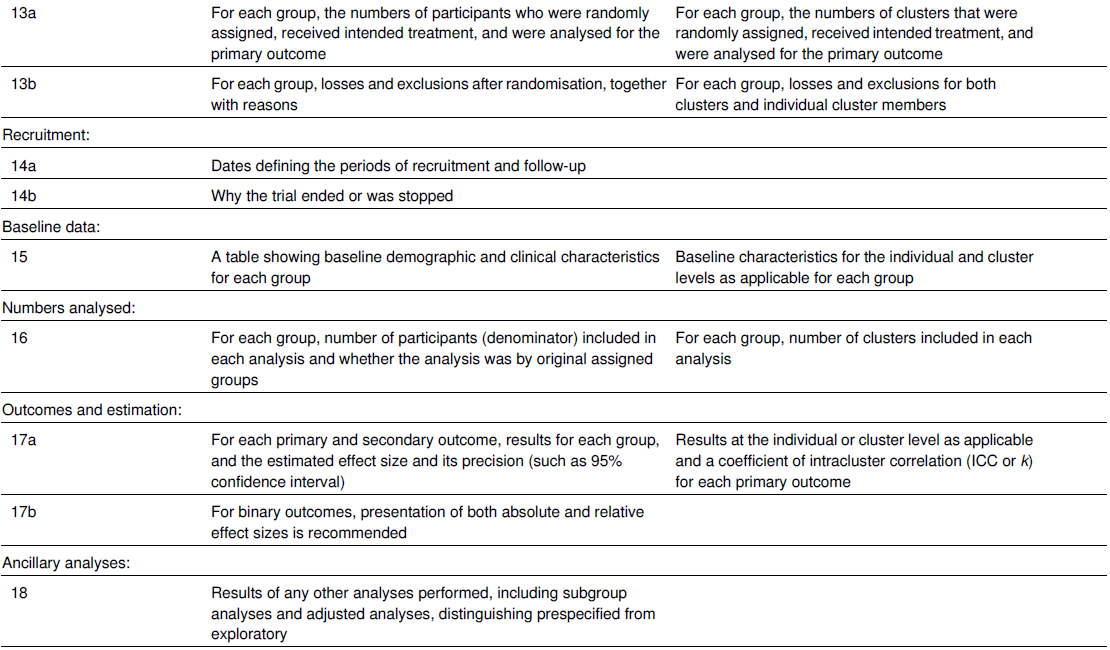 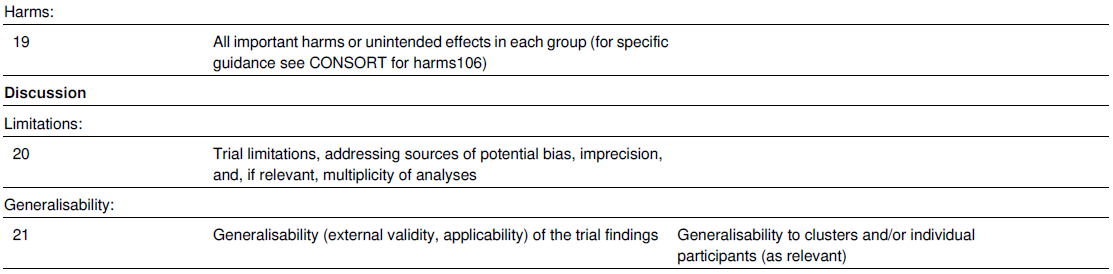 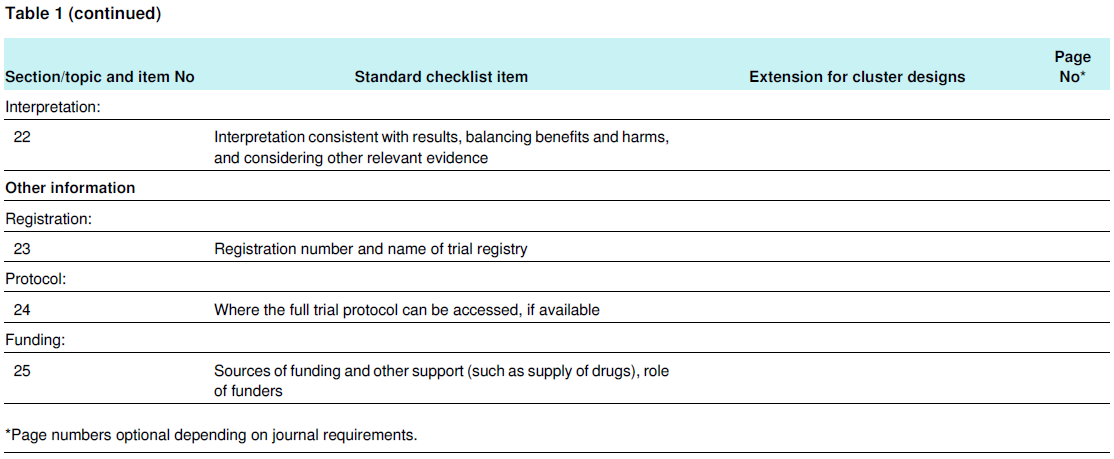 